附录A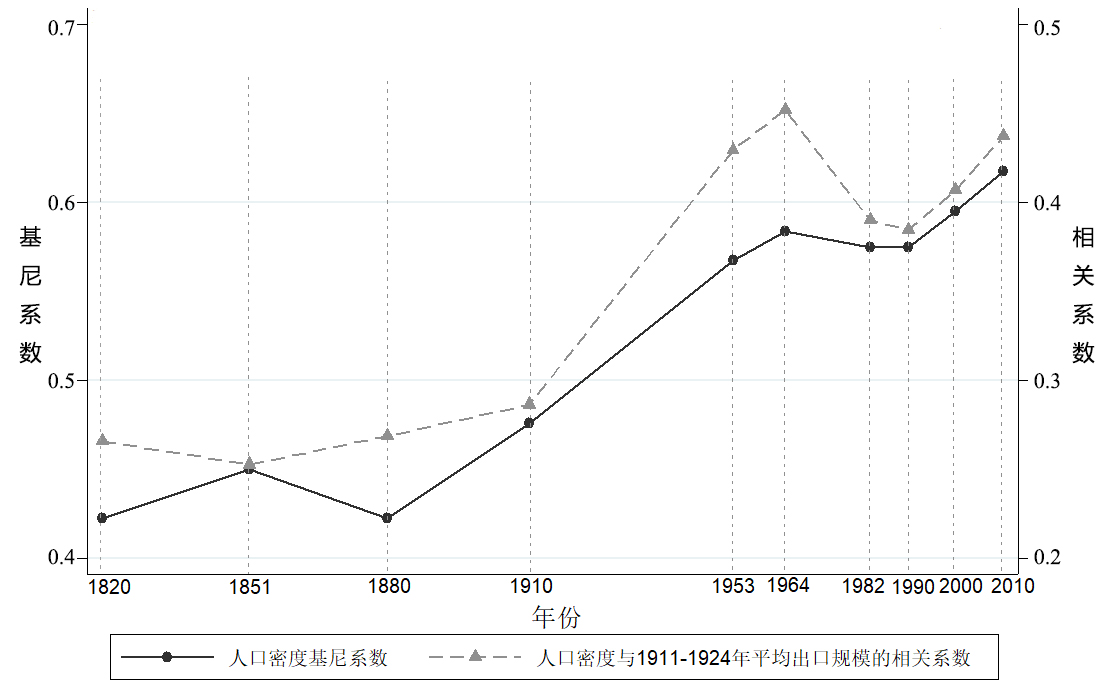 图A1  近代出口贸易与中国区域经济差距注：图A1 在地级市层面计算基尼系数和相关系数，出口数据来自杨端六和侯厚培（1931），1820—1910年、1953—2010年人口数据分别来自曹树基（2001）和新中国历次人口普查。图A2（a）、（b）表明，近代出口较发达的口岸在1933年拥有较高的工业劳动力密度和工资水平，其当代劳动力流入比例与平均工资也相对较高。图A2（c）显示，在近代出口较发达的口岸，劳动密集型产业从近代存续至今的企业固定资产密度以及相应的技术工人密度均较高，说明近代出口贸易以企业为历史沉没投资的主要载体，为当代比较优势产业发展提供重要的人力资本要素支持。   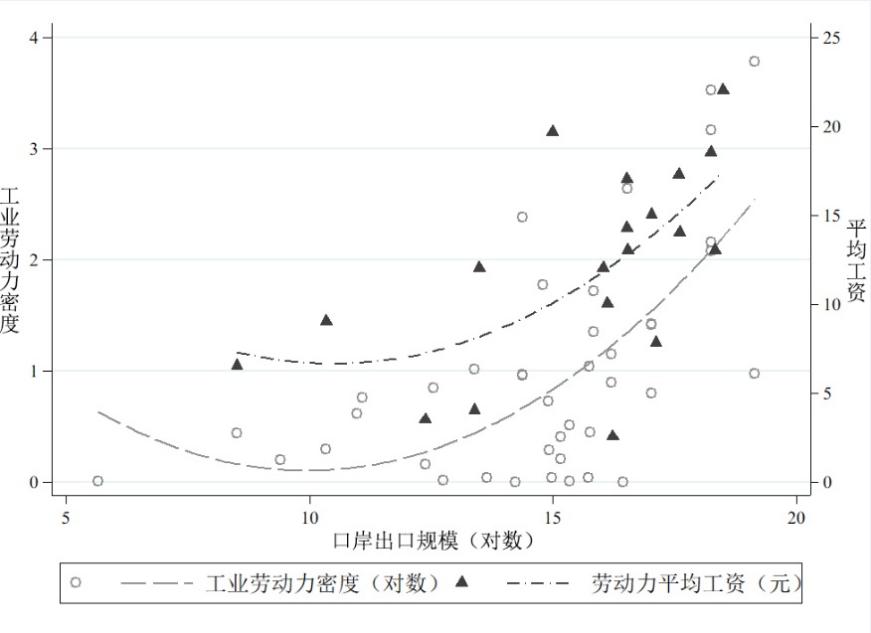 （a）1933年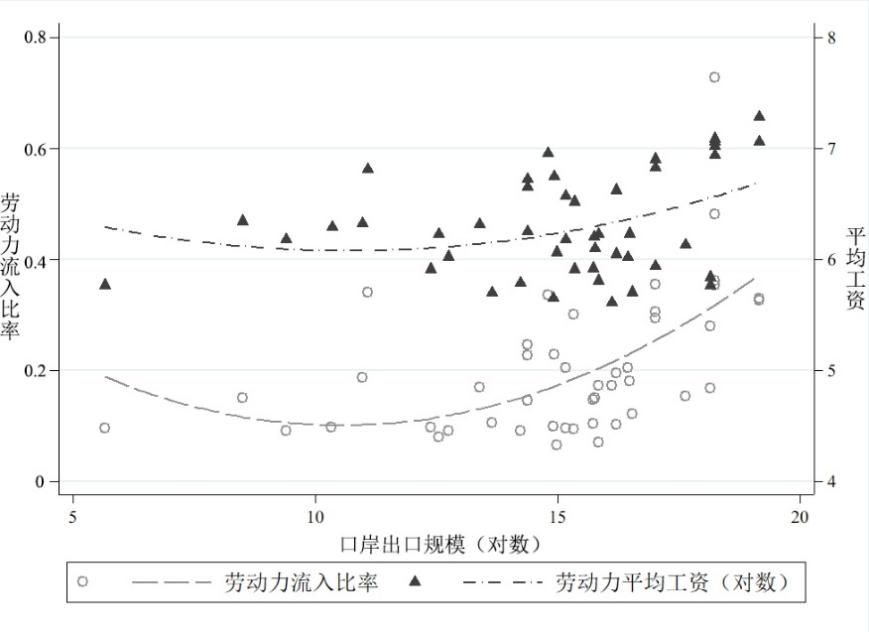 （b）2005年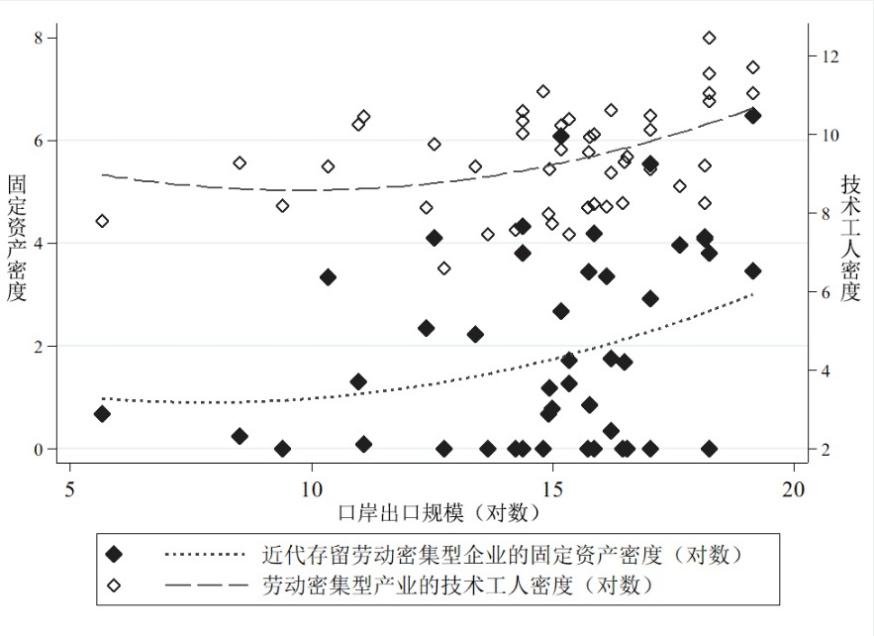 （c）2004年图A2  近代出口贸易的长期影响机制注：图A2关注近代贸易数据可得的口岸地级市，横轴为1911—1924年平均出口总值。图（a）中劳动力密度和工资数据来自刘大钧（1937），其中工资记录在“省份-行业”层面，考虑到不同行业的工资可比性较差，本文仅取纺织业的最高、最低工资算术平均值，并将出口总值加总至省份层面。图（b）中，劳动力流入比例与工资数据来自2005年1%人口抽样调查。图（c）中，企业固定资产和技术工人数据来自2004年经济普查。表A1 列举五个传统经济中心与近代主要口岸分离的省份，近代前（1776—1820年）这些省份的传统经济中心多数保持着相对较快的人口增长，而在1910—1953年间，口岸地区的人口增幅均超过前者。这一方面印证了国际贸易对国内经济空间变迁的推动作用，另一方面也说明口岸选址与地区初始经济发展水平的相关性较弱。表A1  传统区域经济中心与近代口岸的人口增幅对比注：数据来自曹树基（2001）和新中国人首次人口普查，本文将近代府人口匹配至当代地级市后计算其增幅。表A2  近代通商口岸信息注：口岸信息来自严中平（1955）。本文统计的均是在1911年前开埠、并且近代贸易数据可得的口岸所在府，其中，大连、威海卫、青岛等部分口岸的开放时间以其设立租借地的时间为准。此外，排除了新疆、西藏、内蒙古以及台湾省的口岸。1840-1911年间，中国共有67处开埠口岸（不含新疆、西藏、内蒙古、台湾口岸）。表A3  主要变量定义及描述性统计本文参考Jia（2014），运用多时点DID策略考察近代出口贸易对区域人口长期增长的动态影响，回归方程如式（A1）所示：，       (A1)其中，It为时期虚拟变量，μi和μt分别为地级市和年份固定效应，其余变量定义与式（4）相同。本文以1910年为基期，关注系数βt的变化趋势。表A4列（1）回归结果显示，ln Export_accessi×It的系数在1820—1880年均不显著，说明20世纪前发展尚不充分的出口贸易并未对区域人口增长造成显著影响；1953、1964、2000和2010四个年份的系数显著为正，说明近代出口贸易对区域人口长期增长具有显著的积极影响。1982、1990年的系数符号为正但不显著，可能是由于计划经济时期的经济内迁一定程度上弱化了近代出口的长期影响。总体来看，1953—2010年系数值变化趋势与表1保持一致。列（2）加入“省份×年份”固定效应以控制人口增长趋势的省际差异，列（3）则利用地理特征变量匹配所得的子样本缓解地理异质性的干扰，回归结果均保持稳健。表A4  近代出口贸易与区域人口长期增长：面板回归注：（1）*** p<0.01, ** p<0.05, * p<0.1；（2）限于篇幅，未报告控制变量结果。表A5 以自然地理特征作为协变量，针对历史口岸与非口岸地区进行1:3近邻匹配。匹配后各协变量的均值标准化偏差均小于10，说明匹配样本具有良好的平衡性。表A5  匹配样本的平衡性检验表A6采取多种策略对工具变量进行外生性检验：Panel A在回归样本和工具变量Trade_endowi的构建中均剔除选址内生性较强的条约口岸，回归结果与表2保持一致。Panel B进行“半简化式”回归，结果显示ln Export_accessi的系数仍保持显著为正，只是系数值相比于表1略有下降；而工具变量ln Trade_endowi的系数不再显著，说明工具变量主要通过近代出口可达性影响区域人口长期增长。Panel C则针对一系列反映地区初始经济社会特征的潜在遗漏变量进行证伪检验：列（1）以1820—1880年人口密度的对数差分作为被解释变量，该指标反映了近代出口贸易繁荣之前的区域经济增长趋势；列（2）以地级市到京杭大运河的直线距离作为被解释变量，京杭大运河作为贯穿中国南北的经济动脉，有力推动了国内市场整合，也增强了中央政府对地方经济发展的控制力（Jia，2014）；列（3）构建1820年土地税收规模指标，土地税收与地区农业经济发展水平及政府财政能力紧密相关；列（4）参考Banerjee et al.（2020）构建“冲繁疲难”的第一主成分指标，清代实施“冲繁疲难”制度作为地方治理的重要依据，该制度综合衡量了一地区的交通便利程度、政治地位、政府财政能力以及社会稳定性等政治经济特征，被赋予属性越多的地区越有可能受到中央政府的重点关注；列（5）参考Bai and Jia（2016），利用1820年佛寺数量作为地级市近代社会资本存量的代理指标。上述变量对ln Trade_endowi回归的系数均不显著，说明这些初始经济特征造成遗漏变量偏误的可能性较小。 表A6  工具变量的外生性检验注：（1）*** p<0.01, ** p<0.05, * p<0.1；（2）Panel A为IV-2SLS回归，Panel B、Panel C为OLS回归，Panel C控制变量包含经纬度、到航运河流的直线距离、到省会直线距离；（3）限于篇幅，未报告第一阶段及控制变量结果。国际贸易发展受到经济社会演化的深刻影响。本文所关注的1910—20年代正处于中国近代变革最为剧烈的时期之一，出口贸易经历了第一次世界大战等历史事件冲击，贸易产品结构、贸易方向均发生重大变化。因此，表A7从不同维度对近代出口贸易的长期影响展开异质性分析。列（1）和列（2）分别利用一战结束（1918年）前后的贸易数据构建出口可达性，回归结果显示两个时间段的出口均产生显著的积极影响，后者的影响强度相对较大，这可能是因为一战后劳动密集的轻工业资本积累加速，出口快速增长（Mitchener and Yan，2014）。列（3）—（5）利用三种代表性出口产品的贸易数量数据进行识别，其中棉纱（代表轻工业产品）出口的积极影响最为显著，豆类（代表农产品）和煤炭（代表工业原材料）的影响显著度相对较低，这与本文关于近代出口贸易通过工业化推动区域人口长期增长的理论分析相吻合。列（6）和列（7）则聚焦于出口目的地差异，发现中国对在华殖民国家的出口具有相对较强的积极影响。殖民国家与中国经济联系紧密，往来贸易规模较大，且工业化程度较高，其市场需求更有可能对中国工业投资增长起到引导作用。表A7  近代出口贸易的异质性分析注：（1）*** p<0.01, ** p<0.05, * p<0.1；（2）列（1）—（5）出口数据来自杨端六和侯厚培（1931）；列（6）、列（7）来自蔡谦和郑友揆（1936）；（3）限于篇幅，仅对2010年样本进行回归，未报告第一阶段及控制变量结果。 表A8 Panel A将样本限定在近代口岸及其接壤的地级市中，直接考察口岸1911—1924年平均出口总值（Exporti）的长期影响。该指标能够排除距离因素影响，更准确地反映地区实际出口发展水平。回归结果与基准回归保持一致，说明近代出口贸易的长期影响受距离因素的干扰较小，出口不平衡发展在口岸之间也造成了长期经济差距。Panel B将式（1）中的出口规模替换为1910年口岸人口规模，构建“国内市场可达性”指标（DMA1910i）进行安慰剂检验，该指标数值越大，说明地级市i越接近本土市场规模较大的口岸，国内贸易的区位优势越明显。回归结果显示，ln DMA1910i的系数在所有年份均不显著，说明出口可达性指标中的距离信息并未通过国内贸易影响区域经济长期增长。Panel C控制了一系列反映制度、基础设施、文化观念等方面的变量（CHi），以排除口岸开埠的竞争性影响渠道干扰：列（1）和列（2）分别利用市场化指数和产权保护指数刻画当代地级市制度质量，以排除口岸制度优势的长期影响（Jia，2014）；列（3）和列（4）分别控制城市基础设施竞争力指数和半径450km内铁路里程总数，以排除口岸基础设施建设的长期影响；列（5）利用1920年教会学校数量控制地级市受西方文化的影响程度，列（6）则利用地级市居民对他人的平均信任程度控制近代口岸的观念塑造作用（张川川等，2021）。在控制上述变量后，ln Export_accessi保持正向显著，说明近代出口贸易的长期影响没有受到这些竞争性渠道干扰。同时，回归结果也表明基础设施建设和居民间信任感的提升有利于区域经济增长。表A8  排除竞争性假说注：（1）*** p<0.01, ** p<0.05, * p<0.1；（2）表A8 Panel A的工具变量为ln Port_endowi；（3）Panel B为OLS回归；（4）限于篇幅，Panel C仅对2010年样本进行回归，未报告第一阶段及控制变量结果。表A9在纳入东北地级市样本后，利用两种替代性指标考察近代出口贸易对区域经济集聚水平的长期影响：其一是1953—2010年地级市人口密度水平值（Densityi,t），其二是2000—2012年地级市夜间灯光平均强度（Lighti,t）, 该指标能够比较准确地综合反映地区经济集聚水平与经济活跃程度。回归结果显示，近代出口贸易对不同时期的人口密度和夜间灯光强度均具有显著的积极影响，而且其对人口密度的影响强度时间趋势也与基准回归保持一致，该结果说明近代出口贸易在不同时期均显著促进了经济集聚。表A9  近代出口贸易对经济集聚水平的长期影响注：（1）*** p<0.01, ** p<0.05, * p<0.1；（2）表A9控制变量不含1851—1910年人口密度的前定差分；（3）限于篇幅，未报告第一阶段及控制变量结果。表A10  近代出口贸易对地级市实际人均GDP的长期影响注：（1）*** p<0.01, ** p<0.05, * p<0.1；（2）由于《城市统计年鉴》数据缺失和行政区划调整，各年份样本量有所不同，样本含东北地区；（3）表A10控制变量不含1851—1910年人口密度的前定差分；（4）限于篇幅，未报告第一阶段及控制变量结果。表A11汇报了排除后续事件冲击干扰的稳健性检验结果。我们重点关注的事件包括抗日战争、“三线建设”、当代出口贸易、当代政府财政支出、经济开发区政策以及“入世”冲击。其中，列（1）以各地级市在抗战期间卷入主要战役的时间长度（以月度为单位）作为战争破坏程度的代理指标（WW2）；列（2）以“是否三线建设重点项目所在地”（TF）刻画三线建设政策的影响；列（3）构建地级市当代出口贸易依存度指标（Exp_dep，即出口总值占地级市GDP的比重）以辨析近代和当代出口贸易对区域经济增长的长短期影响；列（4）利用人均财政支出规模（Finan_exp）刻画当代地方政府的财政能力；列（5）、（6）则分别在基准回归基础上考察经济开发区政策（SEZ）和“入世”（WTO）冲击对近代出口贸易影响的调节效应。Panel A为调节效应分析，结果显示ln Export_accessi与抗日战争、“三线建设”、经济开发区政策以及人均财政支出的交互项均不显著，说明这些事件并不会边际改变近代出口贸易的长期影响；2010年出口贸易依存度则产生了正向调节效应，说明当代出口贸易发展能够进一步增强近代出口贸易对区域经济增长的积极影响；“入世”冲击对近代出口可达性产生了负向调节效应，其原因可能是“入世”所引致的进口自由化增加了本土厂商的竞争压力，降低了厂商的集聚激励，从而弱化了近代出口贸易的长期影响。Panel B则在基准回归中控制上述事件变量，其中TFi和Exp_depi,2010的系数显著为正，说明“三线建设”政策和当代出口贸易发展也有利于区域经济增长。特别是在控制Exp_depi,2010后，ln Export_accessi系数值较之基准回归明显减小，说明近代和当代出口贸易的积极影响有部分重合，可能的解释是近代出口贸易通过历史沉没投资促进了当代地区的出口导向型经济发展。在表A11所有的回归中，ln Export_accessi一次项系数均保持显著为正，这表明本文长期因果识别没有受到后续事件冲击的严重干扰。表A11  排除后续事件冲击干扰注：（1）*** p<0.01, ** p<0.05, * p<0.1；（2）限于篇幅，仅对2010年样本进行回归，未报告第一阶段及控制变量结果。表A12  其他稳健性检验注：（1）*** p<0.01, ** p<0.05, * p<0.1；（2）限于篇幅，未报告第一阶段及控制变量结果。表A13实证检验近代出口贸易能否在短期内通过劳动密集型产业投资激励人力资本投资。我们利用陈元晖（1991）的数据计算地级市i在1911—1926年间累计建立的新式学堂数量（Nschooli,1911-1926）度量近代人力资本投资，新式学堂是近代中国为适应工业化需求而建立的教育机构，该为劳动密集型产业发展提供了重要的人力资本支持（欧阳峣和易思维，2021）。由于该数据截至1926年，表A13改用杜恂诚（1991）的数据计算地级市i在1911—1924年间劳动密集型企业新增注册资本的累计金额（ln Linvesti,1911-1924）度量该产业投资水平。回归结果显示，近代出口贸易对劳动密集型产业投资（列（1））和人力资本投资（列（2））均有显著的积极影响，列（3）中交互项ln Export_accessi×ln Linvesti,1911-1924系数显著为正，说明近代出口贸易可通过劳动密集型产业投资激励相应的人力资本投资。表A13的回归结果在短期视角下为历史沉没投资如何塑造地区要素禀赋补充了经验证据。表A13  近代出口贸易、劳动密集型产业投资与近代人力资本投资注：（1）*** p<0.01, ** p<0.05, * p<0.1；（2）表A13控制变量不含1851—1910年人口密度的前定差分；（3）限于篇幅，未报告第一阶段及控制变量结果。附录B 指标测算方法1. 产权保护指数：世界银行2005年的中国企业抽样调查数据询问了企业“在法律纠纷中，合同权利和财产受到保护的案件占比”。本文在地级市层面上计算该指标的算术平均值度量该地级市的产权保护水平。2. 基础设施竞争力指数：倪鹏飞主编的《中国城市竞争力报告》（2010年版）提供了2009年中国56个主要城市的基础设施竞争力指标。本文以地级市i到这些主要城市的直线距离为权重，对该指标进行加权平均，得到每个地级市的相应变量。3. 铁路里程数：本文参考Baum-Snow et al.（2020）,以地级市i的几何中心为圆心，利用Baum-Snow et al.（2017）所提供的中国铁路网络矢量地图，计算其半径450km范围内的铁路里程数总和。4. 居民对他人的平均信任度：中国综合社会调查（CGSS）询问受访者“总的来说，您是否同意在这个社会上，绝大多数人都是可以信任的？”，回答选项取值在1-5之间，数值越大表示信任程度越高。本文在地级市层面上计算该指标的算术平均值度量当地居民对他人的平均信任度。5. 地区收入溢价：鉴于现有的劳动力收入调查数据既呈现了各地区劳动力收入水平的整体差距，又与劳动力年龄、学历等个体特征以及行业结构的空间差异相关，本文参考Dix-Carneiro and Kovak（2017），基于2005年全国1%人口抽样调查数据构建“地区收入溢价”（Regional Earnings Premia）指标，具体构建方法如下：         ，             (B1)其中，Earningijm表示定居于地级市i、从事行业m的个体劳动者j的月收入水平，Xj为劳动者的个体特征向量，包含年龄、性别和受教育年数等变量；θm为劳动者所属行业的固定效应，μi为地级市固定效应。本文通过回归式（B1）得到地区固定效应的拟合值，该指标即为排除劳动者个体特征差异与行业结构差异后的地区劳动力收入溢价（Premiai）。为确保被解释变量反映劳动者收入，本文将式（B1）的回归样本限定在18-65岁之间的劳动适龄人口。6. 企业管理效率：根据孙浦阳等（2018），企业管理效率测算公式如下：   ，          (B2)其中，MCj为企业j的管理费用，lj、Expj和Markupj分别为企业雇佣规模，出口额以及价格加成率（根据“企业总收入/（企业总收入-利润总额）”得到），θj,K为企业所属行业的固定效应。回归（B2）式得到残差εi即为企业管理效率的对数值。由于该指标取值越高表示管理效率越低，本文在实证中取-εi作为被解释变量。7. 区位熵：计算公式为： ，             (B3)其中Laborim表示地区i从事产业m的劳动力数量。该指标计算产业m从业人数占地级市i总工人数之比相对于全国的比值，从而反映该产业的集聚程度。参考文献：[1] Bai, Y., and R. Jia, “Elite Recruitment and Political Stability: The Impact of the Abolition of China’s Civil Service Exam”, Econometrica, 2016, 84 (2), 677–733.[2] Banerjee, A., E. Dufloa, and N. Qian, “On the Road: Access to Transportation Infrastructure and Economic Growth in China”, Journal of Development Economics, 2020, 145, No.102442.[3] Baum-Snow, N., L. Brandt, J. Henderson, M. Turner, and Q. Zhang, “Roads, Railroads, and Decntralization of Chinese Cities”, Review of Economics & Statistics, 2017, 99(3), 435-448.[4] Baum-Snow, N., L. Brandt, J. Henderson, M. Turner, and Q. Zhang, “Does Investment in National Highways Help or Hurt Hinterland City Growth?”, Journal of Urban Economics, 2020, 115, No. 103124.[5] 蔡谦、郑友揆，“中国各通商口岸对各国进出口贸易统计”，《国立中央研究院社会科学研究所丛刊》，1936年第5期，第24—27页。[6] 陈元晖，《中国近代教育史资料汇编》。上海：上海教育出版社，1991年。[7] 杜恂诚，《民族资本主义与旧中国政府（1840—1937）》。上海：上海社会科学院出版社，1991年。[8] 樊纲、王小鲁、朱恒鹏，《中国市场化指数：各地区市场化相对进程2009年报告》。北京：经济科学出版社，2010年。[9] 梁方仲，《中国历代户口、田地、田赋统计》。北京：中华书局，2008年。[10] Mitchener, K., and S. Yan, “Globalization, Trade, and Wages: What Does History Tell Us about China? ”, International Economic Review, 2014, 55(1), 131-167.[11] 倪鹏飞，《中国城市竞争力报告》。北京：社会科学文献出版社，2010年。[12] 《三线建设》编写组，《三线建设》。北京：国务院三线建设调整改造规划办公室，1991年。[13] 武月星，《中国抗日战争史地图集》。北京：中国地图出版社，1995年。[14] 中华续行委办会调查特委会（编），《1901—1920 年中国基督教调查资料》（蔡詠春译），北京：中国社会科学出版社，2007 年。注：该附录是期刊所发表论文的组成部分，同样视为作者公开发表的内容。如研究中使用该附录中的内容，请务必在研究成果上注明附录下载出处。近代省份城市类型地级市1776-1820年人口增幅1910-1953年人口增幅江苏省传统经济中心苏州市15.6%23.8%江苏省近代主要口岸上海市15.1%64.6%直隶省传统经济中心北京市94.2%27.8%直隶省近代主要口岸天津市19.2%42.0%山东省传统经济中心济南市14.1%14.6%山东省近代主要口岸烟台市、青岛市10.3%83.6%安徽省传统经济中心安庆市22.5%9.5%安徽省近代主要口岸芜湖市25.2%34.8%四川省传统经济中心成都市42.0%43.2%四川省近代主要口岸重庆市32.9%53.1%口岸所在府所在省份口岸名称（开埠年份）太平府安徽省芜湖（1877）凤凰厅奉天省安东（1907）庄河厅奉天省大东沟（1907）奉天府奉天省大连（1899）、奉天（1908）营口厅奉天省牛庄（1861）福宁府福建省三都澳（1899）福州府福建省福州（1844）泉州府福建省厦门（1843）、鼓浪屿（1902）潮州府广东省汕头（1860）广州府广东省广州（1843）、九龙（1887）、拱北（1887）、三水（1897）、江门（1904）琼州府广东省琼州（1876）廉州府广西省北海（1877）南宁府广西省南宁（1907）太平府广西省龙州（1889）梧州府广西省梧州（1897）瑷珲厅黑龙江省爱珲（1907）胪滨府黑龙江省满洲里（1910）汉阳府湖北省汉口（1862）荆州府湖北省沙市（1896）宜昌府湖北省宜昌（1877）岳州府湖南省岳阳（1899）长沙府湖南省长沙（1904）宾州府吉林省哈尔滨（1907）宁安府吉林省绥芬河（1907）依兰府吉林省三姓（1909）新民府吉林省龙井村（1909）延吉府吉林省珲春（1910）江宁府江苏省江宁（1899）松江府江苏省上海（1843）、吴淞（1898）苏州府江苏省苏州（1896）镇江府江苏省镇江（1861）九江府江西省九江（1862）登州府山东省芝罘（1862）、威海卫（1898）济南府山东省济南（1906）胶州山东省青岛（1898）重庆府四川省重庆（1891）临安府云南省蒙自（1889）普洱府云南省思茅（1897）永昌府云南省腾越（1902）杭州府浙江省杭州（1902）宁波府浙江省宁波（1844）温州府浙江省温州（1877）天津府直隶省天津（1861）永平府直隶省秦皇岛（1901）变量定义样本数均值标准差最小值最大值人口密度（人/平方千米）1772322.29343.120.615537.28出口可达性246739.60576.11207.924120.51工具变量：条约口岸时空分布的综合影响24612.7112.223.40100.831933年工业企业密度（企业数/平方千米）2050.261.12011.21近代存续至1985年的劳动密集型企业固定资产密度（万元/平方千米）2460.472.59036.91近代存续至2004年的劳动密集型企业固定资产密度（万元/平方千米）2460.090.3804.02经度246112.285.7996.06121.98纬度24630.885.0319.8340.86到省会的直线距离（千米）246181.87115.9810804.05是否副省级城市或直辖市（“是”=1）2460.060.2401到航运河流的直线距离（千米）246227.51211.360.031351.941949年是否已通铁路（“是”=1）2460.560.5001经济开发区数量9842.163.90041“入世”冲击2469.533.051.1923.52被解释变量ln Densityi,tln Densityi,tln Densityi,t(1)(2)(3)基准DID回归加入省份×年份固定效应匹配样本ln Export_accessi×I(1820)0.20180.29140.1980(0.1510)(0.2365)(0.1381)ln Export_accessi×I(1851)-0.1527-0.1288-0.1452(0.1396)(0.1422)(0.1256)ln Export_accessi×I(1880)0.20610.28720.2186(0.1421)(0.2285)(0.1433)ln Export_accessi×I(1953)0.4968**0.4997**0.7127***(0.2060)(0.1879)(0.2033)ln Export_accessi×I(1964)0.4300*0.4405*0.6588***(0.2277)(0.2155)(0.2109)ln Export_accessi×I(1982)0.38110.4197*0.6242***(0.2407)(0.2132)(0.2026)ln Export_accessi×I(1990)0.37070.4401**0.5899***(0.2348)(0.1936)(0.2012)ln Export_accessi×I(2000)0.4596**0.5665***0.6046***(0.2196)(0.1623)(0.2095)ln Export_accessi×I(2010)0.5088**0.6684***0.6263***(0.2140)(0.1607)(0.2142)控制变量YYY地级市固定效应YYY年份固定效应YYY省份×年份固定效应NYN观测值246024601530调整R20.85510.89340.8573PSM：1:3近邻匹配均值均值均值标准化偏差T检验T检验协变量口岸地区非口岸地区均值标准化偏差t统计量p值经度（取对数）匹配前匹配后4.73924.73844.71154.738754.4-0.73.88-0.040.0000.967纬度（取对数）匹配前匹配后3.36793.38323.43673.3914-41.1-4.9-2.99-0.280.0030.781地理面积（取对数）匹配前匹配后9.03319.13629.45929.1156-55.22.7-4.100.160.0000.874到海岸线直线距离（取对数）匹配前匹配后4.19634.38995.42334.3278-76.53.9-5.650.210.0000.835到航运河流直线距离（取对数）匹配前匹配后3.84534.15634.93484.1224-56.51.8-4.410.100.0000.923平均坡度匹配前匹配后1.79081.88932.74791.9603-48.4-3.6-3.31-0.240.0010.812农业种植适宜度（取对数）匹配前匹配后7.86417.92417.64847.916224.00.91.650.050.1000.956Panel A：工具变量和样本均剔除选址内生性较强的口岸被解释变量：ln Densityi,t – ln Densityi,1910被解释变量：ln Densityi,t – ln Densityi,1910被解释变量：ln Densityi,t – ln Densityi,1910被解释变量：ln Densityi,t – ln Densityi,1910被解释变量：ln Densityi,t – ln Densityi,1910被解释变量：ln Densityi,t – ln Densityi,1910被解释变量：ln Densityi,t – ln Densityi,1910被解释变量：ln Densityi,t – ln Densityi,1910被解释变量：ln Densityi,t – ln Densityi,1910被解释变量：ln Densityi,t – ln Densityi,1910被解释变量：ln Densityi,t – ln Densityi,1910被解释变量：ln Densityi,t – ln Densityi,1910Panel A：工具变量和样本均剔除选址内生性较强的口岸1953年1953年1964年1964年1982年1982年1990年1990年2000年2000年2010年2010年(1)(1)(2)(2)(3)(3)(4)(4)(5)(5)(6)(6)ln Export_accessi1.1205***1.1205***1.0441***1.0441***0.7422**0.7422**0.8711**0.8711**1.1888***1.1888***1.2846***1.2846***(0.3280)(0.3280)(0.3822)(0.3822)(0.3387)(0.3387)(0.3590)(0.3590)(0.4034)(0.4034)(0.3783)(0.3783)K-P Wald F 统计量7.667.667.667.667.717.716.516.517.437.438.768.76控制变量YYYYYYYYYYYY省份固定效应YYYYYYYYYYYY观测值236236236236236236236236236236236236调整R20.56550.56550.56360.56360.59850.59850.57410.57410.49230.49230.51930.5193Panel B：半简化式回归被解释变量：ln Densityi,t – ln Densityi,1910被解释变量：ln Densityi,t – ln Densityi,1910被解释变量：ln Densityi,t – ln Densityi,1910被解释变量：ln Densityi,t – ln Densityi,1910被解释变量：ln Densityi,t – ln Densityi,1910被解释变量：ln Densityi,t – ln Densityi,1910被解释变量：ln Densityi,t – ln Densityi,1910被解释变量：ln Densityi,t – ln Densityi,1910被解释变量：ln Densityi,t – ln Densityi,1910被解释变量：ln Densityi,t – ln Densityi,1910被解释变量：ln Densityi,t – ln Densityi,1910被解释变量：ln Densityi,t – ln Densityi,19101953年1953年1964年1964年1982年1982年1990年1990年2000年2000年2010年2010年(1)(1)(2)(2)(3)(3)(4)(4)(5)(5)(6)(6)ln Export_accessi0.4416***0.4416***0.3700**0.3700**0.4285***0.4285***0.3749**0.3749**0.4253***0.4253***0.5208***0.5208***(0.1307)(0.1307)(0.1515)(0.1515)(0.1375)(0.1375)(0.1463)(0.1463)(0.1271)(0.1271)(0.1323)(0.1323)ln Trade_endowi0.28510.28510.27990.27990.12990.12990.23400.23400.27520.27520.16790.1679(0.1729)(0.1729)(0.1908)(0.1908)(0.1631)(0.1631)(0.1905)(0.1905)(0.2159)(0.2159)(0.2097)(0.2097)控制变量YYYYYYYYYYYY省份固定效应YYYYYYYYYYYY观测值246246246246246246246246246246246246调整R20.59550.59550.59670.59670.61600.61600.59950.59950.54640.54640.57100.5710Panel C：证伪检验Panel C：证伪检验1820-1880年人口密度增长1820-1880年人口密度增长到京杭大运河距离到京杭大运河距离1820年土地税收规模1820年土地税收规模“冲繁疲难”第一主成分“冲繁疲难”第一主成分1820年佛寺数量1820年佛寺数量(1)(1)(2)(2)(3)(3)(4)(4)(5)(5)ln Trade_endowiln Trade_endowi0.04070.0407-0.3985-0.3985-0.1822-0.1822-0.1719-0.17191.13351.1335(0.0422)(0.0422)(0.2877)(0.2877)(0.3494)(0.3494)(0.4439)(0.4439)(0.6894)(0.6894)控制变量控制变量YYYYYYYYYY省份固定效应省份固定效应YYYYYYYYYY观测值观测值246246246246246246246246246246调整R2调整R20.32860.32860.76290.76290.63530.63530.16510.16510.36730.3673被解释变量ln Densityi,2010 – ln Densityi,1910ln Densityi,2010 – ln Densityi,1910ln Densityi,2010 – ln Densityi,1910ln Densityi,2010 – ln Densityi,1910ln Densityi,2010 – ln Densityi,1910ln Densityi,2010 – ln Densityi,1910ln Densityi,2010 – ln Densityi,1910出口类别1911—1918年1919—1924年豆类棉纱煤炭在华殖民国家其他国家(1)(2)(3)(4)(5)(6)(7)ln Export_accessi1.0089***1.9161***4.4672*1.4651***-90.03221.7163***1.1479**(0.2650)(0.5431)(2.6181)(0.5487)(517.5043)(0.6328)(0.4471)K-P Wald F 统计量34.799.442.264.820.0315.199.87控制变量YYYYYYY省份固定效应YYYYYYY观测值246246246246246246246调整R20.54100.49120.02190.4879-2.9e+020.47730.5092Panel A：排除距离因素干扰被解释变量：ln Densityi,t – ln Densityi,1910被解释变量：ln Densityi,t – ln Densityi,1910被解释变量：ln Densityi,t – ln Densityi,1910被解释变量：ln Densityi,t – ln Densityi,1910被解释变量：ln Densityi,t – ln Densityi,1910被解释变量：ln Densityi,t – ln Densityi,19101953年1964年1982年1990年2000年2010年(1)(2)(3)(4)(5)(6)ln Exporti0.1475***0.1585***0.1449**0.1488***0.1858***0.1971**(0.0493)(0.0592)(0.0573)(0.0528)(0.0694)(0.0769)K-P Wald F 统计量5.955.955.105.726.246.44控制变量YYYYYY省份固定效应YYYYYY观测值112112112112112112调整R20.61730.62070.67780.64120.54820.5220Panel B：国内市场可达性被解释变量：ln Densityi,t – ln Densityi,1910被解释变量：ln Densityi,t – ln Densityi,1910被解释变量：ln Densityi,t – ln Densityi,1910被解释变量：ln Densityi,t – ln Densityi,1910被解释变量：ln Densityi,t – ln Densityi,1910被解释变量：ln Densityi,t – ln Densityi,19101953年1964年1982年1990年2000年2010年(1)(2)(3)(4)(5)(6)ln DMA1910i0.40340.41580.36630.29610.30050.3973(0.2432)(0.2604)(0.2360)(0.2294)(0.2361)(0.2460)控制变量YYYYYY省份固定效应YYYYYY观测值246246246246246246调整R20.53610.55800.58590.56270.49650.5223Panel C：其他竞争性渠道被解释变量：ln Densityi,2010 – ln Densityi,1910被解释变量：ln Densityi,2010 – ln Densityi,1910被解释变量：ln Densityi,2010 – ln Densityi,1910被解释变量：ln Densityi,2010 – ln Densityi,1910被解释变量：ln Densityi,2010 – ln Densityi,1910被解释变量：ln Densityi,2010 – ln Densityi,1910CHi定义市场化指数产权保护指数基础设施竞争力指数铁路里程数教会学校数量平均信任度 (1)(2)(3)(4)(5)(6)ln Export_accessi1.2541***1.0575***1.0512***1.4856***1.2210***1.7450***(0.2765)(0.2209)(0.2518)(0.2452)(0.2901)(0.5015)CHi-0.1049-0.22350.2865**0.4418***0.01520.3945*(0.1548)(0.1767)(0.1213)(0.0833)(0.0215)(0.2274)K-P Wald F 统计量12.7118.408.1812.2312.0112.41控制变量YYYYYY省份固定效应YYYYYY观测值245104246246246114调整R20.53480.59880.55640.55340.53850.4347Panel APanel A被解释变量：ln Densityi,t被解释变量：ln Densityi,t被解释变量：ln Densityi,t被解释变量：ln Densityi,t被解释变量：ln Densityi,t被解释变量：ln Densityi,t被解释变量：ln Densityi,t被解释变量：ln Densityi,t被解释变量：ln Densityi,t被解释变量：ln Densityi,t1953年1953年1964年1964年1982年1990年2000年2000年2010年2010年(1)(1)(2)(2)(3)(4)(5)(5)(6)(6)ln Export_accessiln Export_accessi0.8714**0.8714**0.8008**0.8008**0.7526**0.6818**1.0315**1.0315**1.1678**1.1678**(0.3467)(0.3467)(0.3460)(0.3460)(0.2965)(0.3178)(0.5097)(0.5097)(0.5167)(0.5167)K-P Wald F 统计量K-P Wald F 统计量8.738.738.738.738.768.388.768.768.718.71控制变量控制变量YYYYYYYYYY省份固定效应省份固定效应YYYYYYYYYY观测值观测值280280280280280280280280280280调整R2调整R20.68350.68350.65440.65440.65060.66390.63560.63560.65110.6511Panel BPanel BPanel B被解释变量：ln Lighti,t被解释变量：ln Lighti,t被解释变量：ln Lighti,t被解释变量：ln Lighti,t被解释变量：ln Lighti,t被解释变量：ln Lighti,t被解释变量：ln Lighti,t被解释变量：ln Lighti,t2000年2000年2000年2000年2004年2004年2008年2008年2012年2012年(1)(1)(1)(1)(2)(2)(3)(3)(4)(4)ln Export_accessi1.3165**1.3165**1.3165**1.3165**1.3362**1.3362**1.3562***1.3562***1.1681***1.1681***(0.5474)(0.5474)(0.5474)(0.5474)(0.5235)(0.5235)(0.5107)(0.5107)(0.4195)(0.4195)K-P Wald F 统计量8.768.768.768.768.658.658.608.608.718.71控制变量YYYYYYYYYY省份固定效应YYYYYYYYYY观测值280280280280280280280280280280调整R20.72400.72400.72400.72400.71760.71760.72180.72180.72160.7216被解释变量ln Per_GDPi,tln Per_GDPi,tln Per_GDPi,tln Per_GDPi,t1995年2000年2005年2010年(1)(2)(3)(4)ln Export_accessi1.6321*1.7537**1.9284**2.1240**(0.8383)(0.8621)(0.9406)(0.9898)K-P Wald F 统计量6.807.968.018.24控制变量YYYY省份固定效应YYYY观测值195252278278调整R20.13160.25140.27150.1717被解释变量ln Densityi,2010– ln Densityi,1910ln Densityi,2010– ln Densityi,1910ln Densityi,2010– ln Densityi,1910ln Densityi,2010– ln Densityi,1910ln Densityi,2010– ln Densityi,1910ln Densityi,2010– ln Densityi,1910Event定义ln WW2iTFiExp_depi,2010ln Finan_expi,2010ln SEZi,tWTOi(1)(2)(3)(4)(5)(6)Panel A：调节效应分析Panel A：调节效应分析Panel A：调节效应分析Panel A：调节效应分析Panel A：调节效应分析Panel A：调节效应分析Panel A：调节效应分析ln Export_accessi1.1998***1.3431***1.1206***1.2982***2.0726***2.0291***(0.3207)(0.2923)(0.4367)(0.2442)(0.7394)(0.4394)ln Export_accessi×Event0.0590-0.1164-0.50080.0460-0.2963-0.0981***(0.0377)(0.1304)(0.5358)(0.2900)(0.2134)(0.0247)K-P Wald F 统计量4.386.094.536.943.387.22控制变量YYYYYY省份固定效应YYYYYY观测值246246228228246246调整R20.54200.54170.58000.55590.49990.5587Panel B：控制后续历史事件Panel B：控制后续历史事件Panel B：控制后续历史事件Panel B：控制后续历史事件Panel B：控制后续历史事件Panel B：控制后续历史事件Panel B：控制后续历史事件ln Export_accessi1.2641***1.3056***0.9484***1.2821***(0.2827)(0.2839)(0.3091)(0.2554)Event-0.02290.2400***0.5468***-0.1185(0.0229)(0.0843)(0.1600)(0.1091)K-P Wald F 统计量12.5212.727.3412.80控制变量YYYY省份固定效应YYYY观测值246246228228调整R20.53630.54450.58800.5580被解释变量ln Densityi,t – ln Densityi,1910ln Densityi,t – ln Densityi,1910ln Densityi,t – ln Densityi,1910ln Densityi,t – ln Densityi,1910ln Densityi,t – ln Densityi,1910ln Densityi,t – ln Densityi,19101953年1964年1982年1990年2000年2010年(1)(2)(3)(4)(5)(6)（1）仅保留解释变量，控制八大经济区固定效应（1）仅保留解释变量，控制八大经济区固定效应（1）仅保留解释变量，控制八大经济区固定效应（1）仅保留解释变量，控制八大经济区固定效应（1）仅保留解释变量，控制八大经济区固定效应（1）仅保留解释变量，控制八大经济区固定效应（1）仅保留解释变量，控制八大经济区固定效应ln Export_accessi0.8968***0.9487***0.8271***0.8568***1.0196***1.1106***(0.1501)(0.1481)(0.1424)(0.1401)(0.1813)(0.1835)K-P Wald F 统计量25.7825.7825.7825.7825.7825.78控制变量NNNNNN经济区固定效应YYYYYY观测值246246246246246246调整R20.53040.54610.57410.55340.48090.4649（2）对Export_accessi进行前后5%缩尾处理（2）对Export_accessi进行前后5%缩尾处理（2）对Export_accessi进行前后5%缩尾处理（2）对Export_accessi进行前后5%缩尾处理（2）对Export_accessi进行前后5%缩尾处理（2）对Export_accessi进行前后5%缩尾处理（2）对Export_accessi进行前后5%缩尾处理ln Export_accessi0.9988***0.9013***0.5077*0.5905*1.0091***0.9311**(0.3007)(0.3382)(0.2894)(0.3485)(0.3698)(0.4259)K-P Wald F 统计量18.9318.9320.4315.1817.9621.13控制变量YYYYYY省份固定效应YYYYYY观测值222222222222222222调整R20.55590.56580.60620.58040.50090.5335（3）解释变量替换为距最近前五口岸的出口可达性（3）解释变量替换为距最近前五口岸的出口可达性（3）解释变量替换为距最近前五口岸的出口可达性（3）解释变量替换为距最近前五口岸的出口可达性（3）解释变量替换为距最近前五口岸的出口可达性（3）解释变量替换为距最近前五口岸的出口可达性（3）解释变量替换为距最近前五口岸的出口可达性ln Export_accessF5i0.4177***0.3969***0.2641**0.3329**0.4445***0.4901***(0.1313)(0.1499)(0.1272)(0.1532)(0.1267)(0.1238)K-P Wald F 统计量19.4519.4525.2521.3719.6819.62控制变量YYYYYY省份固定效应YYYYYY观测值246246246246246246调整R20.45890.47470.54820.48660.35370.3434（4）出口可达性和样本均剔除选址内生性较强的口岸（4）出口可达性和样本均剔除选址内生性较强的口岸（4）出口可达性和样本均剔除选址内生性较强的口岸（4）出口可达性和样本均剔除选址内生性较强的口岸（4）出口可达性和样本均剔除选址内生性较强的口岸（4）出口可达性和样本均剔除选址内生性较强的口岸（4）出口可达性和样本均剔除选址内生性较强的口岸ln Export_accessi1.7080**1.6321**1.02411.3380*1.8884**2.1620**(0.7712)(0.7558)(0.6556)(0.8041)(0.8989)(1.0630)K-P Wald F 统计量7.507.507.886.037.417.47控制变量YYYYYY省份固定效应YYYYYY观测值236236236236236236调整R20.49950.50830.57680.52020.33550.2695（5）解释变量替换为1914-1920年进、出口可达性的年平均增长率（5）解释变量替换为1914-1920年进、出口可达性的年平均增长率（5）解释变量替换为1914-1920年进、出口可达性的年平均增长率（5）解释变量替换为1914-1920年进、出口可达性的年平均增长率（5）解释变量替换为1914-1920年进、出口可达性的年平均增长率（5）解释变量替换为1914-1920年进、出口可达性的年平均增长率（5）解释变量替换为1914-1920年进、出口可达性的年平均增长率Exp_growthi (1914-1920)0.2432**0.2532**0.2382**0.2259*0.2393**0.2689**Exp_growthi (1914-1920)(0.1169)(0.1200)(0.1097)(0.1108)(0.1086)(0.1095)控制变量YYYYYY省份固定效应YYYYYY观测值246246246246246246调整R20.55780.56910.59250.57140.49810.5163Imp_growthi (1914-1920)0.0002-0.0164-0.0049-0.01150.00160.0234Imp_growthi (1914-1920)(0.2400)(0.2313)(0.2298)(0.2165)(0.2285)(0.2450)控制变量YYYYYY省份固定效应YYYYYY观测值246246246246246246调整R20.54520.55560.57930.55860.48290.4982（6）空间误差模型回归（6）空间误差模型回归（6）空间误差模型回归（6）空间误差模型回归（6）空间误差模型回归（6）空间误差模型回归（6）空间误差模型回归ln Export_accessi0.6921***0.6150***0.5588***0.5638***0.6296***0.6718***ln Export_accessi(0.1420)(0.1427)(0.1383)(0.1161)(0.1208)(0.1231)控制变量YYYYYY省份固定效应NNNNNN观测值246246246246246246Log-likelihood-153.52-156.34-137.96-132.74-143.70-149.38被解释变量ln Linvesti,1911-1924ln Nschooli,1911-1926 ln Nschooli,1911-1926 (1)(2)(3)ln Export_accessi6.4331***2.6340**0.4632(2.0683)(1.0562)(1.0176)ln Export_accessi×ln Linvesti,1911-19240.0144***(0.0051)ln Linvesti,1911-19240.2016(0.4991)K-P Wald F 统计量12.7712.776.16控制变量YYY省份固定效应YYY观测值246246246调整R20.45370.20640.2922